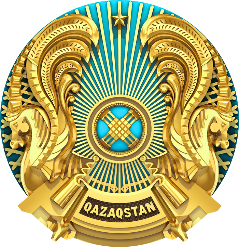 «Қазгеология» ұлттық геологиялықбарлау компаниясы» акционерлікқоғамының 2019 жылғы жылдық қаржылық есебінжәне таза кірістерін бөлуін бекіту туралыҚазақстан Республикасының 2003 жылғы 13 мамырдағы «Акционерлік қоғамдар туралы» Заңның 36-бабы 1-тармағының 7) және 8) тармақшаларына, «Қазгеология» ұлттық геологиялық барлау компаниясы» акционерлік қоғамы Жарғысының 62-тармағының 10) және 11) тармақшаларына және 2020 жылғы 10 маусымдағы «Қазгеология» ұлттық геологиялық барлау компаниясы» акционерлік қоғамы Директорлар кеңесінің шешіміне (хаттама № 4/20) сәйкес БҰЙЫРАМЫН:1. Бекітілсін:1) «Қазгеология» ұлттық геологиялық барлау компаниясы» акционерлік қоғамының (бұдан әрі  – Қоғам) 2019 жылғы (010000, Нұр-Сұлтан қаласы,  Достық көшесі 18, БСН 110640019728, ЖСК:KZ4396503F0008047404, АҚ ForteBank, БСК: IRTYKZKA) қаржылық есебі;2) Қоғамның 2019 жылғы қорытындысы бойынша таза кірістерді 61 253 000 (алпыс бір миллион екі жүз елу үш мың) теңге мөлшерінде мынадай түрде бөлу тәртібі:100 (жүз) пайыз таза кірістер 61 253 000 (алпыс бір миллион екі жүз елу үш мың) тенге сомасында Қоғам акцияларының мемлекеттік пакетіне республикалық бюджеттің кірісіне дивидендтер төлеуге жіберілсін;3) 2019 жылғы қорытындысы бойынша дивиденд Қоғамның бір жай акциясына 667 (алты жүз алпыс жеті) теңге мөлшерінде бекітілсін.2. Қоғам Басқармасының Төрағасы мыналарды:Қазақстан Республикасы Қаржы министрлігінің Мемлекеттік кірістер комитеті Нұр-Сұлтан қаласы бойынша Мемлекеттік кірістер департаментінің Есіл ауданы мемлекеттік кірістер басқармасы РММ біржолғы төлеммен осы бұйрыққа қол қойылған күнінен бастап 10 (он) күннің ішінде Қоғамның дивинденттерін мемлекеттік пакет акцияларына қолма-қолсыз ақшалай қаражатты аудару жүзеге асырылсын;Қазақстан Республикасының заңнамасында белгіленген тәртіппен және мерзімде бұқаралық ақпарат құралдарында және қаржылық есеп депозитарийінің интернет ресурсында 2019 жылы 31 желтоқсанда аяқталған жыл үшін Қоғамның жылдық қаржылық есебін және 2019 жылдың қорытындысы бойынша Қоғамның мемлекеттік пакет акцияларының дивидендттер төлеу туралы ақпаратты жариялауды.3. Осы бұйрықтың орындалуын бақылау  Қазақстан Республикасы Экология, геология және табиғи ресурстар министрлігі Геология комитеті төрағасының орынбасары Алмат Жанболатұлы Әбдікешовке жүктелсін.	4. Осы бұйрық Қоғам жалғыз акционерінің шешімі болып табылады, оған қол қойылған күнінен бастап, күшіне енеді және таратылуы тиіс.           Төраға                                                                                     А. НадырбаевQAZAQSTAN RESPÝBLIKASY EKOLOGIA, GEOLOGIA JÁNE TABIǴI RESÝRSTAR MINISTRLIGIGEOLOGIAKOMITETIBUIRYQМИНИСТЕРСТВОЭКОЛОГИИ, ГЕОЛОГИИ И ПРИРОДНЫХ РЕСУРСОВРЕСПУБЛИКИ КАЗАХСТАНКОМИТЕТ ГЕОЛОГИИ               ПРИКАЗ№_____42-НҚ от 16.06.2020_________________________	Nur-Sultan qalasy№__42-ОД от 16.06.2020___________________________городНур-Султан